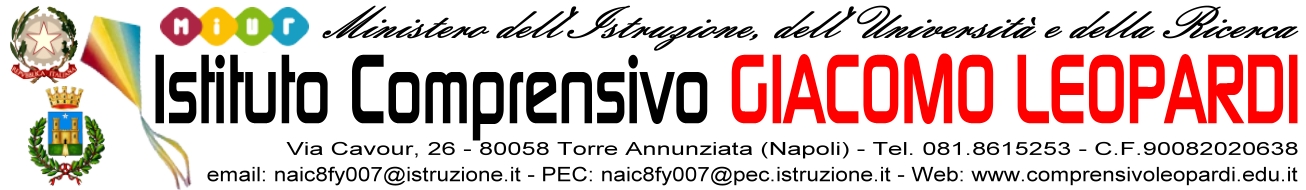 AL DIRIGENTE SCOLASTICOI.C. “G. LEOPARDI” Torre AnnunziataALL. 1DOMANDA DI PARTECIPAZIONE IN QUALITA’ DI TUTOR - PROGETTO: INCLUSIONE : “INSIEME COSTRUIAMO IL FUTURO” SCUOLA PRIMARIAIl/la sottoscritto/a______________________________________________________Nato/a a     _____________________________                               il _______________residente a   ________________                     in via ____________________C.F.    _________________                                      TEL.___________________e-mail   ______________________CHIEDE□       di partecipare alla selezione in qualità di TUTOR, per il seguente progetto INCLUSIONE : “INSIEME COSTRUIAMO IL FUTURO” SCUOLA PRIMARIA/SECONDARIA PER A tal fine, valendosi delle disposizioni di cui all’articolo 46 del DPR 28 dicembre 2000 n. 445, consapevole delle sanzioni stabilite per le false attestazioni e mendaci dichiarazioni, previste dal Codice Penale e dalle leggi speciali in materia: DICHIARAsotto la personale responsabilità di:essere cittadino italiano;essere in godimento dei diritti politici;essere in possesso dei titoli dichiarati nel curriculum-vitae;non avere subito condanne penali;non avere procedimenti penali pendenti;essere/non essere dipendente dell’amministrazione scolastica;aver preso visione del Bando e approvarne senza riserva ogni contenutoSi allega: 1. Curriculum vitae in formato europeo 2. Copia di valido documento d'identità Data, 							                Firma del richiedente TRATTAMENTO DEI DATIIl/la sottoscritto/a con la presente, ai sensi degli articoli 13 e 23 del D.Lgs. 196/2003 (di seguito indicato come “Codice Privacy) e successive modificazioni ed integrazioni (reg. UE 679/16)AUTORIZZAL’ I.C. “G. LEOPARDI” di Torre Annunziata al trattamento, anche con l’ausilio di mezzi informatici e telematici, dei dati personali forniti dal sottoscritto; prende inoltre atto che, ai sensi del “Codice Privacy”, titolare del trattamento dei dati è l’Istituto sopra citato e che il sottoscritto potrà esercitare, in qualunque momento, tutti i diritti di accesso ai propri dati personali previsti dall’art. 7 del “Codice Privacy” (ivi inclusi, a titolo esemplificativo e non esaustivo, il diritto di ottenere la conferma dell’esistenza degli stessi, conoscerne il contenuto e le finalità e modalità di trattamento, verificarne l’esattezza, richiedere eventuali integrazioni, modifiche e/o la cancellazione, nonché l’opposizione al trattamento degli stessi).Data, 							                Firma del richiedente 1 EDIZIONE2 EDIZIONI